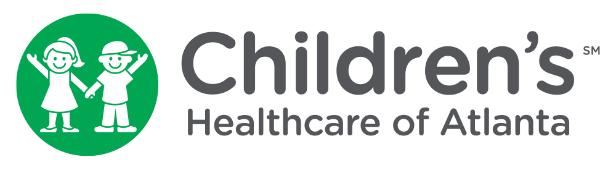 IRB AUTHORIZATION AGREEMENT (IAA) RELIANCE ACKNOWLEDGEMENT FORM--INITIAL SUBMISSION--This form is for use in new studies that have an IRB Authorization Agreement (IAA) with another institution, or when your research falls under the umbrella agreement with Emory, Georgia Tech, or Morehouse.  Please contact the IRB if you need assistance determining whether or not you should complete this form.Signature of Principal Investigator or Coordinator				DateAcknowledged By:Children’s Healthcare of Atlanta Representative          				  DateFor studies that include patient care at Children's , this documentation does not imply all requirements for the Office of Sponsored Programs have been met, this form simply acknowledges the IRB Authorization Agreement.  No updates to the IRB are required until the study is closed.  Upon study closure, please submit the IAA Acknowledgement Close-Out Report Form.Project Title:Project Title:Project Title:Project Title:Principal Investigator:Principal Investigator:Principal Investigator:Principal Investigator:PI Email:PI Email:PI Email:PI Email:IRB Number from approving institution: IRB Number from approving institution: IRB Number from approving institution: IRB Number from approving institution: Please indicate which authorization agreement this study falls under: Emory University (Umbrella Agreement)               Georgia Tech (Umbrella Agreement) Morehouse (Umbrella Agreement)                        Other (list institution):Please indicate which authorization agreement this study falls under: Emory University (Umbrella Agreement)               Georgia Tech (Umbrella Agreement) Morehouse (Umbrella Agreement)                        Other (list institution):Please indicate which authorization agreement this study falls under: Emory University (Umbrella Agreement)               Georgia Tech (Umbrella Agreement) Morehouse (Umbrella Agreement)                        Other (list institution):Please indicate which authorization agreement this study falls under: Emory University (Umbrella Agreement)               Georgia Tech (Umbrella Agreement) Morehouse (Umbrella Agreement)                        Other (list institution):Does this study involve a device?Does this study involve a device? Yes       No Yes       NoDoes this study include Hughes Spalding as a site?Does this study include Hughes Spalding as a site? Yes       No Yes       NoDoes this study utilize Children’s data (i.e. will Epic be used in any way for this study?)?Does this study utilize Children’s data (i.e. will Epic be used in any way for this study?)? Yes       No Yes       NoDoes this study use samples that were collected at Children’s?Does this study use samples that were collected at Children’s? Yes       No Yes       NoStudy Coordinator or Contact Person:Study Coordinator or Contact Person:Contact Email:  Contact Phone:Has a conflict of interest been identified in this study?Has a conflict of interest been identified in this study?Has a conflict of interest been identified in this study?  Yes    No